COMPTE RENDU D’EVENEMENT DE MERP 1/2Au titre de l’article R1621-12 du code des transports, à retourner sans délai après l’accident, au BEAmer, à l’adresse électronique suivante :bea-mer@developpement-durable.gouv.frNavire en cause :Nom :	Pavillon :Type de navire :	Société de classification (si applicable) :Longueur : 	m	N° immatriculation :				N° OMI (si applicable) :Matériaux de construction : Acier  - Aluminium  - Bois  - Plastique  - Autre  (préciser) :Activité :	Transport de marchandises  - Transport de passagers  - Servitude  - Pêche  - Plaisance professionnelle Situation du navire lors de l’événement de mer : 		Position :              °               ‘ N/S* -              °               ‘ E/W*En route  - En manœuvre  - En pêche  - Au mouillage  - A quai  - Autre  (préciser) :Nombre de personnes à bord :		Equipage nbr : __________ - Passagers nbr : __________Port de départ :		Port (prévu) de destination :Enregistreurs de données de voyage – VDR (si applicable) :	Fabricant :Modèle/Version :		*barrer la mention inutileOrigine du message :Nom : 		Statut :Qualité :  Autorité administrative (Capitainerie, DIRM, DDTM…)  - Capitaine  - Représentant de l’exploitant/armement  -Représentant de la société de classification  - Autre  (décrire) :Adresse électronique :	Coordonnées téléphoniques :Evènement de mer :Date de l’accident :  ____ /____ /________(jj/mm/aaaa)	 	Heure de l’accident : ____ h ____ min (UTC/heures locale*)Lieu/zone à bord où l’accident est survenu :Type d’évènement de mer :Voie d’eau  - Echouement  - Incendie/explosion  - Perte de la barre/capacité de manœuvre  - Chavirage  - Collision/heurt  - Perte de la propulsion  - Perte de l’électricité  - Dommages/perte de cargaisons  -Autre  (décrire) :Conditions météorologiques lors de l’événement :Jour  - Nuit  - Aube/crépuscule  - Brume/brouillard  - Pluie/neige  - Autre  (décrire) :Force du vent :                         Direction du vent :                         Etat de la mer :                         Visibilité :Conséquences :Sur les personnes :   Indemne(s)  -  Blessée(s)   nbr :____ -  Décédée(s)  nbr :____ -  Disparue(s)  nbr :____Sur le navire :   Pas de dégâts  - Endommagé mais rentré seul  - Assisté  - Remorqué  - Échoué  - Perdu En termes de pollution :   Aucune  -  Légères  -  Graves  Produit :__________________________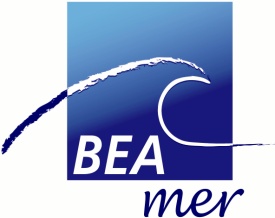 Bureau d’enquêtes sur les événements de mer (BEAmer)Arche Sud92055 LA DEFENSE CEDEXTéléphone: +33 (0)1 40 81 38 24  Adresse électronique : bea-mer@developpement-durable.gouv.frCOMPTE RENDU D’EVENEMENT DE MERP 2/2Au titre de l’article R1621-12 du code des transports, à retourner sans délai après l’accident, au BEAmer, à l’adresse électronique suivante :bea-mer@developpement-durable.gouv.frDescription de la séquence des événements :Si applicable, décrire les dommages subis par le navire et/ou la cargaison :Indiquer les raisons pour lesquelles vous pensez que l’événement de mer s’est produit :Y a-t-il eu une action recommandée par vous ou toute autre personne à la suite de cet événement de mer, et si oui, quel a été son contenu et par qui a-t-elle été émise ?Suite à cet événement de mer, une action a-t-elle été prise et dans l’affirmative, sous quelle forme, par qui et à quel moment ?En cas de collision, pouvez-vous identifier tout autre navire mis en cause (nom, pavillon, N° OMI, indicatif radio) ?Les données VDR ont-elles été sauvegardées ?Y a-t-il eu des sauvegardes de données de navigation autre que VDR (ex ECDIS…) ?Accompagner ce compte rendu d’événement de mer de toutes pièces utiles pour décrire l’accident (rapport de mer, photographies, vidéo etc.)Cette déclaration s’applique aux accidents et incidents de mer (navires et accidents corporels) impliquant les navires battant pavillon français. Elle s’applique également aux navires battant pavillon étranger dans les eaux territoriales et les eaux intérieures. Le fait de remplir ce document ne constitue pas une reconnaissance de responsabilité, à la fois pour la personne qui a rédigé le rapport ou toute autre personne. Les seuls objectifs recherchés sont l’amélioration de la sécurité maritime et la prévention des accidents.Bureau d’enquêtes sur les événements de mer (BEAmer)Arche Sud92055 LA DEFENSE CEDEXTéléphone: +33 (0)1 40 81 38 24  Adresse électronique : bea-mer@developpement-durable.gouv.fr